Figure 20.8 Mode, Median, Mean 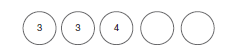 